PLEASE NOTE CHANGES IN SCHEDULE8/31/2019	- Black Belt Ceremony during Youth Beginner Class8/31/2019 	- Labor Day Weekend - School Closes at 2pm on Saturday, 8/31/20199/02/2019	- Labor Day - School Closed 
9/14/2019	- Uptown Fair - Flyer will be posted on website  Demo Team to perform  -    Class schedule during Uptown Fair - 930am-10am Little Dragon, 10am-11am Youth Beginner, 11am-Noon Youth Intermediate, Noon-1pm Adult Class!  
MORE INFORMATION TO FOLLOW…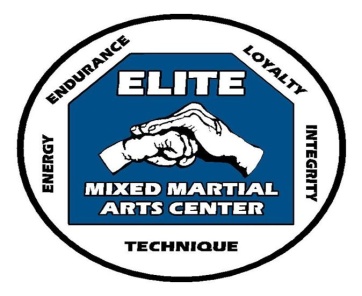 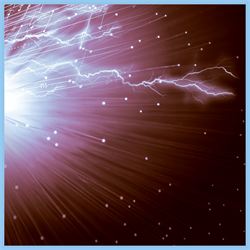 SEPTEMBER 2019 SEPTEMBER 2019 SEPTEMBER 2019 PROGRAM SCHEDULE PROGRAM SCHEDULE PROGRAM SCHEDULE CLASS MONDAYTUESDAYWEDNESDAYWEDNESDAYTHURSDAYSATURDAYSATURDAYOPEN SESSION/ DEGREE TRAINING530PM-6PM9AM-930AM9AM-930AMLITTLE DRAGONS5:30PM-6:00PM5:30PM-6:00PM9:30AM-10:00AM9:30AM-10:00AMYOUTH - Beginner6:00PM-7:00PM6:00PM-7:00PM10:00AM-11:00AM10:00AM-11:00AMYOUTH - Intermediate*6:00PM-7:00PM*6:00PM-7:00PM*6:00PM-7:00PM*11:00AM-12:00PM*11:00AM-12:00PMBLACKBELT - YOUTH12:00PM-1:00PM12:00PM-1:00PMADULT 7:00PM-8:00PM7:00PM-8:00PM*1:00PM-2:00PM*1:00PM-2:00PMBLACKBELT-ADULT7:00pm-8:00pmCOMBAT SABER - YOUTH2:00PM-2:30PM2:00PM-2:30PMCOMBAT SABER - ADULT 2:30PM-3:30PM2:30PM-3:30PM